Приложение 3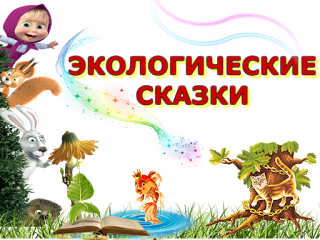 Экологические сказкиМатериал подготовлен с использованием книги Т.А.ШорыгинойРодникС давних пор на дне оврага жил веселый и щедрый родничок. Чистой студеной водой он поил корни трав, кустов и деревьев. Большая серебристая ива раскинула над родником тенистый шатер.
Весной по склонам оврага белела черемуха. Среди ее кружевных душистых кистей соловьи, пеночки и зяблики вили свои гнезда.
Летом разнотравье пестрым ковром устилало овраг. Над цветами кружились бабочки, шмели, пчелы.
В погожие деньки Артем с дедушкой ходили на родник за водой. Мальчик помогал дедушке спуститься по узкой тропе к роднику и набрать воды. Пока дедушка отдыхал под старой ивой, Артем играл возле ручейка, который струился по камешкам на дне оврага.
Однажды Артем пошел за водой один и встретился у родника с ребятами из соседнего дома – Андреем и Петей. Они гонялись друг за другом и гибкими прутьями сшибали головки цветов. Артем тоже сломал ивовый прут и присоединился к мальчишкам.Как вы думаете, хорошую ли игру придумали ребята? Почему?Когда шумная беготня надоела ребятам, они стали бросать в родник ветки и камни. Артему новая забава не понравилась, ему не хотелось обижать добрый веселый родничок, но Андрюша и Петя были старше Артема на целый год, и он давно мечтал подружиться с ними.Как бы вы поступили на месте Артема?Вначале родник легко справлялся с камешками и обломками веток, которыми мальчишки забрасывали его. Но чем больше становилось мусора, тем труднее приходилось бедному роднику: он то замирал совсем, засыпанный крупными камнями, то едва сочился, пытаясь пробиться в щели между ними.
Когда Андрей и Петя ушли домой, Артем присел на траву и вдруг заметил, что к нему со всех сторон слетаются большие стрекозы с прозрачными блестящими крыльями и яркие бабочки.
- Что это с ними? – подумал мальчик. – Чего они хотят?
Бабочки и стрекозы закружили вокруг Артема хоровод. Насекомых становилось все больше, они порхали все быстрее, почти касаясь крыльями лица мальчика.
У Артема закружилась голова, и он крепко зажмурил глаза. А когда через несколько мгновений открыл их, то понял, что находится в незнакомом месте.
Кругом расстилались пески, нигде не было ни кустика, ни деревца, а с бледно-голубого неба, лился на землю знойный воздух. Артему стало жарко и очень захотелось пить. Он побрел по песку в поисках воды и оказался возле глубокого оврага.
Овраг показался мальчику знакомым, но на его дне не журчал веселый родничок. Черемуха и ива засохли, склон оврага, словно глубокими морщинками, был изрезан оползнями, ведь корни трав и деревьев больше не скрепляли почву. Не слышно было птичьих голосов, не видно стрекоз, шмелей, бабочек.
- Куда делся родник? Что случилось с оврагом? – подумал Артем.Как вы думаете, что случилось с оврагом? Почему?Вдруг сквозь сон мальчик услышал встревоженный голос дедушки:
- Артемка! Где ты?
- Я здесь, дедушка! – отозвался мальчик. – Мне приснился такой страшный сон! – И Артем рассказал обо всем дедушке.
Дедушка внимательно выслушал внука и предложил:
- Что ж, если не хочешь, чтобы произошло то, что приснилось тебе во сне, пойдем очищать родник от мусора.
Дедушка и Артем открыли путь родничку, и тот снова весело зажурчал, заиграл на солнце прозрачными струйками и стал щедро поить всех: и людей, и зверей, и птиц, и деревья, и травы.ВопросыКак выглядел овраг, на дне которого журчал родник?С кем Артем ходил за водой на родник?Кого встретил Артем, когда пошел за водой один?Чем занимались Андрей и Петя?Какой вред приносят природе такие игры?Почему Артему приснился необычный сон?Что могло случиться с природой, если бы родник пересох?Кто помог Артему исправить ошибку?Как вы думаете, будет ли Артем играть в такие игры после того, что случилось?Что он скажет Андрею и Пете, если встретит их?Дождевой червякЖили-были брат и сестра – Володя и Наташа. Володя хоть и младше сестры, но смелей. А Наташа – такая трусиха! Всего боялась: мышей, лягушек, червяков и паука-крестовика, который плел свою паутину на чердаке.
Летом дети играли в прятки возле дома, как вдруг небо потемнело, нахмурилось, сверкнула молния, на землю сначала упали крупные тяжелые капли, а потом хлынул проливной дождь.
Дети спрятались от дождя на веранде и стали смотреть, как по дорожкам побежали пенистые ручьи, по лужам запрыгали большие воздушные пузыри, а мокрые листья стали еще ярче и зеленее.
Вскоре ливень стих, небо посветлело, выглянуло солнце, и сотни маленьких радуг заиграли в дождевых капельках.
Дети надели резиновые сапоги и отправились на прогулку. Они бегали по лужам, а когда задевали мокрые ветви деревьев, то обрушивали друг на друга целый водопад сверкающих струй.
В огороде сильно пахло укропом. На мягкий влажный чернозем выползли дождевые червяки. Ведь дождь залил их подземные домики, и червям стало в них сыро и неуютно.
Володи поднял червяка, положил его на ладонь и стал рассматривать, а потом захотел показать червяка сестренке. Но та в страхе отшатнулась и закричала:
- Володька! Брось сейчас же эту гадость! Как ты можешь брать червяков в руки, они такие противные – скользкие, холодные, мокрые.
Девочка расплакалась и убежала домой.
Володя вовсе не хотел обидеть или напугать сестру, он швырнул червяка на землю и побежал за Наташей.Хорошо ли поступили дети?А вы боитесь дождевых червей?Дождевому червяку по имени Верми стало больно и обидно.
«Какие глупенькие дети! – подумал Верми. – Они даже не догадываются, как много пользы мы приносим их огороду».Знаете ли вы, какую пользу приносят дождевые черви?Недовольно ворча, Верми пополз на грядку с кабачками, где под большими ворсистыми листьями собирались поболтать дождевые червяки со всего огорода.
- Чем ты так взволнован, Верми? – заботливо спросили его друзья.
- Вы даже не представляете, как обидели меня дети! Трудишься, стараешься, рыхлишь землю – и никакой благодарности!
Верми рассказал о том, как Наташа назвала его противным и гадким.
- Какая неблагодарность! – возмутились дождевые червяки. – Ведь мы не только рыхлим и удобряем землю, но через прорытые нами подземные ходы к корням растений поступают вода и воздух. Без нас растения будут хуже расти, а могут и совсем засохнуть.
И знаете, что предложил молодой и решительный червячок?
- Давайте все вместе уползем в соседний сад. Там живет настоящий садовод, дядя Паша, он знает нам цену и в обиду не даст!
Червяки прорыли подземные туннели и через них попали в соседний сад.
Сначала люди не заметили отсутствия червяков, а вот цветы на клумбе и овощи на грядках почувствовали беду сразу. Их корешки стали задыхаться без воздуха, а стебельки – вянуть без воды.
- Не пойму, что случилось с моим огородом? – вздыхала бабушка Поля. – Земля стала чересчур твердой, все растения сохнут.
В конце лета папа стал перекапывать огород и с удивлением заметил, что в комьях чернозема нет ни одного дождевого червяка.
- Куда же делись наши подземные помощники? – огорченно размышлял он – Может быть дождевые черви уползли к соседям?
- Папа, почему ты назвал червяков помощниками, разве они полезные? – удивилась Наташа.
- Конечно, полезные! Через прорытые дождевыми червями ходы к корешкам цветов и трав попадают воздух и вода. Они делают почву мягкой и плодородной!
Папа пошел посоветоваться с садоводом дядей Пашей и принес от него большущий ком чернозема, в котором жили дождевые черви. Верми и его друзья вернулись в огород бабушки Поли и принялись помогать ей выращивать растения. Наташа и Володя стали относиться к дождевым червям бережно и уважительно, а Верми и его товарищи забыли прошлые обиды.Где Володя и Наташа отдыхали летом?Кто появился на грядках в огороде после дождя?Почему после дождя червяки выползли на поверхность земли?Почему червяк Верми обиделся на детей?Что произошло после того, как дождевые черви уползли из огорода?Почему папа назвал дождевых червей подземными помощниками?Как стали относиться дети к дождевым червям после их возвращения в огород?Как поступите вы, если увидите дождевого червяка?Маленькие путешественницыЖила на берегу реки незабудка и были у нее дети – маленькие семена-орешки. Когда семена созрели, незабудка сказала им:
- Милые детки! Вот вы и стали взрослыми. Пора вам собираться в путь-дорогу. Отправляйтесь на поиски счастья. Будьте смелыми и находчивыми, ищите новые места и расселяйтесь там.
Коробочка с семенами раскрылась, и семена высыпались на землю. В это время подул сильный ветер, он поднял одно семечко, понес его с собой, а потом уронил в речную воду. Вода подхватила семечко незабудки, и оно, как маленькая легкая лодочка, поплыла по реке. Веселые речные струйки несли его дальше и дальше, наконец, течение прибило семечко к берегу. Речная волна вынесла семя незабудки на влажную мягкую землю.
«Вот подходящее местечко!» - подумало семечко. – Здесь смело можно пустить корни».
Семечко оглянулось по сторонам и, честно говоря, немного расстроилось: «Земля, конечно, хорошая – влажная, черноземная. Вот только кругом слишком много мусора».
Но делать нечего! И семечко пустило здесь корешки. 
Весной в том месте, куда попало семечко, расцвела изящная незабудка. Шмели издалека замечали ее ярко-желтое сердечко, окруженное голубыми лепестками, и летели к ней за сладким нектаром.
Однажды на берег реки пришли подружки – Таня и Вера. Они увидели хорошенький голубой цветочек. Таня хотела сорвать его, но Вера удержала подругу:
- Не надо, пусть растет! Давай лучше поможем ему, уберем мусор и сделаем вокруг цветка маленькую клумбу. Будем приходить сюда и любоваться незабудкой! – Давай! – обрадовалась Таня.
Девочки собрали банки, бутылки, куски картона и другой мусор, сложили его в ямку подальше от незабудки и прикрыли травой и листьями. А клумбу вокруг цветка украсили речными камешками.
- Как красиво! – полюбовались они своей работой.
Девочки стали приходить к незабудке каждый день. Чтобы никто не сломал их любимый цветок, они сделали вокруг клумбы небольшую изгородь из сухих веточек.Понравился ли вам поступок девочек? Почему?Прошло несколько лет, незабудки пышно разрослись и своими цепкими корнями скрепили почву на речном берегу. Почва перестала осыпаться, и даже шумные летние ливни больше не могли размыть крутой берег.
Ну, а что же случилось с другими семенами незабудки?
Они долго лежали у воды и ждали своего часа. Как-то раз у реки появился охотник с собакой. Собака бежала, тяжело дыша и высунув язык, ей очень хотелось пить! Она спустилась к реке и стала шумно лакать воду. Одно семечко вспомнило слова мамы о том, как важно быть находчивым, высоко подпрыгнуло и вцепилось в густую рыжеватую собачью шерсть.
Собака напилась и поспешила за хозяином, а семечко поехало на ней верхом. Долго бежала собака по кустам и болотам, а когда вместе с хозяином вернулась домой, то прежде чем войти в дом, хорошенько отряхнулась, и семечко упало на цветочную грядку возле крыльца. Оно пустило здесь корешки, и весной на грядке расцвела незабудка.
- Вот так чудо! – удивилась хозяйка. – Я ведь не сажала здесь незабудку! Видно ее занес к нам ветер, - подумала она. – Ну, пусть растет и украшает мою грядку.
Хозяйка стала ухаживать за цветком – поливать его и удобрять землю, и через год возле крыльца выросла целая семейка голубых нежных незабудок. Они щедро угощали пчел и шмелей сладким соком, а насекомые опыляли незабудки и заодно фруктовые деревья – яблони, вишни и сливы.
- В этом году у нас будет богатый урожай! – радовалась хозяйка. – Пчелы, бабочки и шмели любят мой сад!
А теперь пришла пора рассказать о третьем семечке незабудки.
Его заметил дядюшка муравей и решил отнести в лесной муравейник. Вы думаете, что муравьи съедят семя незабудки целиком? Не волнуйтесь! У зернышка незабудки припасено для муравьев лакомство – сладкая мякоть. Муравьи отведают только ее, а семечко останется нетронутым.
Вот так оказалось семечко незабудки в лесу возле муравейника. Весной оно проросло и вскоре, рядом с муравейным теремом, расцвела красивая голубая незабудка.Как выглядит цветок незабудки?Расскажите, что случилось с семечком незабудки, которое упало в воду?Что случилось с незабудкой, если бы Таня сорвала ее?Почему сорванные цветы сравнивают с пленниками, которых ждет гибель?Как девочки помогли незабудке?Какую пользу принесли незабудки берегу реки?Как второе семечко незабудки оказалось в саду?Какую пользу принесли эти цветы саду?Как третье семечко оказалось в лесу?Почему муравьи переносят семена незабудок?